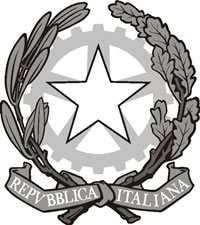 MINISTERO DELL’ISTRUZIONE, DELL’UNIVERSITA’ E  DELLA RICERCAUFFICIO SCOLASTICO REGIONALE PER IL LAZIOALTERNANZA SCUOLA- LAVOROIMPRESA FORMATIVA STRUMENTALE“ESPERIENZE DIDATTICHE D’IMPRESA”” Se ascolto dimentico, se vedo ricordo, se faccio capisco”(Confucio)ABSTRACT DEL PROGETTO STRUTTURA ORGANIZZATIVA, ORGANI E RISORSE UMANE COINVOLTIa) STUDENTIb) COMPITI, INIZIATIVE/ATTIVITÀ CHE SVOLGERA’ IL COMITATO TECNICO SCIENTIFICOc) COMPITI, INIZIATIVE/ATTIVITÀ CHE SVOLGERANNO I CONSIGLI DI CLASSE INTERESSATId) COMPITI, INIZIATIVE/ATTIVITÀ CHE SVOLGERANNO I DIPARTIMENTIe) COMPITI, INIZIATIVE, ATTIVITÀ CHE I TUTOR INTERNI ED ESTERNI VOLGERANNOIN RELAZIONE AL PROGETTORISULTATI ATTESI DALL’ESPERIENZA DI ALTERNANZA IN COERENZA CON I BISOGNI DEL CONTESTO FASI E ARTICOLAZIONI DELL’INTERVENTO PROGETTUALEDEFINIZIONE DEI TEMPI E LUOGHIATTIVITÀ LABORATORIALIMONITORAGGIO DEL PERCORSO FORMATIVO E DEL PROGETTOVALUTAZIONE DEL PERCORSO FORMATIVO E DEL PROGETTOMODALITÀ CONGIUNTE DI ACCERTAMENTO DELLE COMPETENZE (COMPETENZE DA ACQUISIRE, NEL PERCORSO PROGETTUALE CON SPECIFICO RIFERIMENTO ALL’EQFMODALITÀ DI CERTIFICAZIONE/ATTESTAZIONE DELLE COMPETENZE (FORMALI, INFORMALI E NON FORMALI)DIFFUSIONE/ COMUNICAZIONE/INFORMAZIONE DEI RISULTATIISTITUTO PROFESSIONALE DI STATO PER I SERVIZI ALBERGHIERI DELLA RISTORAZIONE FORMIA (LT) - ITALYISTITUTO PROFESSIONALE DI STATO PER I SERVIZI ALBERGHIERI DELLA RISTORAZIONE FORMIA (LT) - ITALYISTITUTO PROFESSIONALE DI STATO PER I SERVIZI ALBERGHIERI DELLA RISTORAZIONE FORMIA (LT) - ITALYISTITUTO PROFESSIONALE DI STATO PER I SERVIZI ALBERGHIERI DELLA RISTORAZIONE FORMIA (LT) - ITALYC.F. 81003890597Via Gianola s.n..c. -  0771-725151 -  Fax 0771-720150   -    Convitto 0771-722125Distretto n. 49Distretto n. 49Membre de l’Association Européenne des Ecoles d’Hôtellerie et de Tourisme – Member of the Association of  European Hotel and Tourism SchoolsMembre de l’Association Européenne des Ecoles d’Hôtellerie et de Tourisme – Member of the Association of  European Hotel and Tourism SchoolsMembre de l’Association Européenne des Ecoles d’Hôtellerie et de Tourisme – Member of the Association of  European Hotel and Tourism SchoolsMembre de l’Association Européenne des Ecoles d’Hôtellerie et de Tourisme – Member of the Association of  European Hotel and Tourism Schools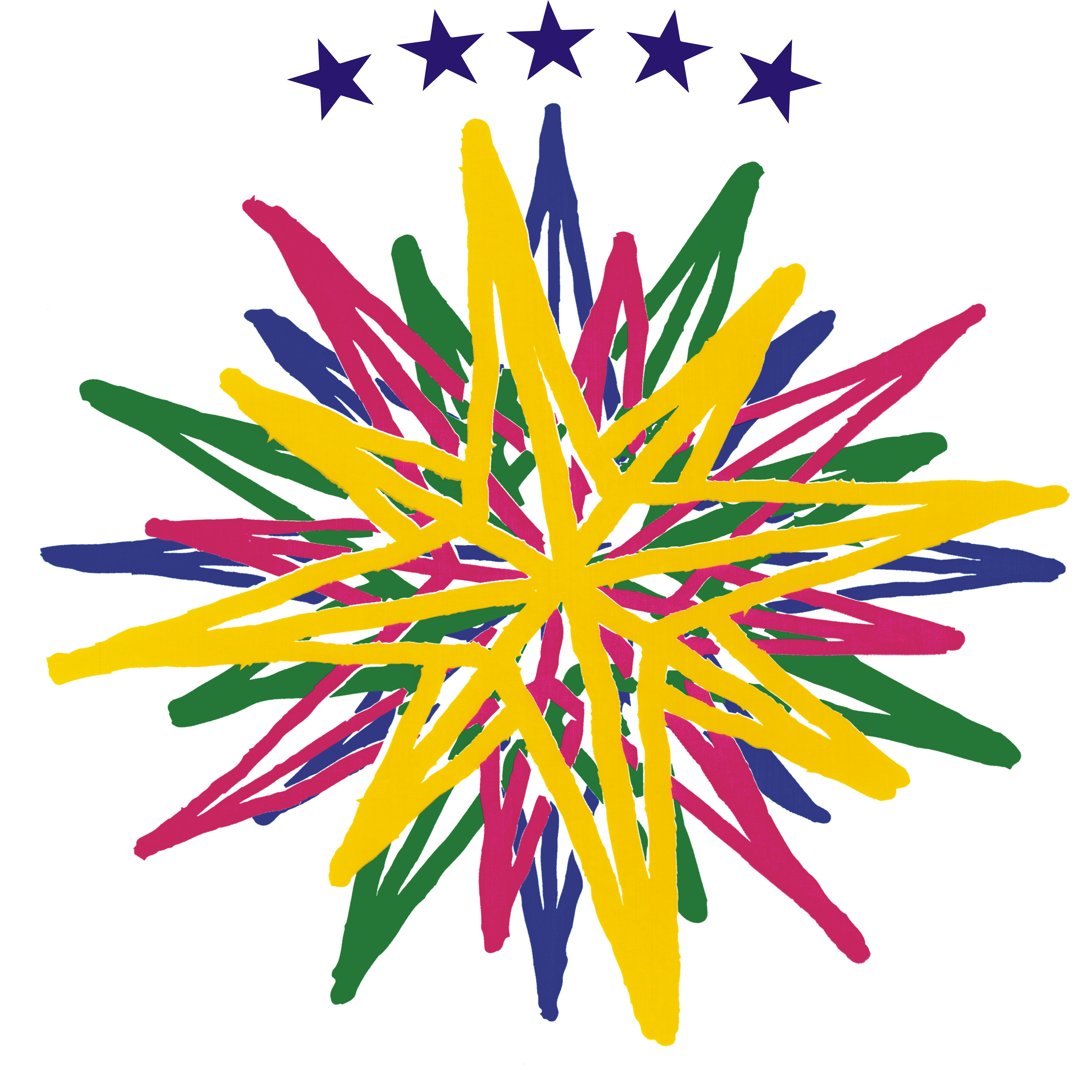 ____dal 1974-75____URL: http://www.alberghieroformia.it (PEC)  LTRH01000P@PEC.ISTRUZIONE.ITURL: http://www.alberghieroformia.it (PEC)  LTRH01000P@PEC.ISTRUZIONE.IT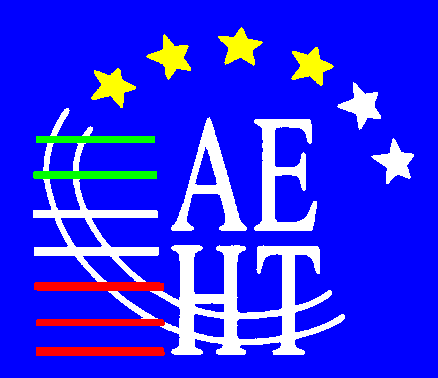 ____dal 1974-75____E-mail: didattica@alberghieroformia.it (didattica-alunni)E-mail: didattica@alberghieroformia.it (didattica-alunni)____dal 1974-75____E-mail: insegnanti@alberghieroformia.it- (Insegnanti)E-mail: insegnanti@alberghieroformia.it- (Insegnanti)____dal 1974-75____E-mail: direttoreservizi@alberghieroformia.it (Direttore dei Servizi Amministrativi)E-mail: direttoreservizi@alberghieroformia.it (Direttore dei Servizi Amministrativi)____dal 1974-75____E-mail: dirigentescolastico@alberghieroformia.it- (Dirigente Scolastico)E-mail: dirigentescolastico@alberghieroformia.it- (Dirigente Scolastico)____dal 1974-75____Codici: scuola  LTRH01000P  - Cod. serale LTRH010504  -  Convitto LTVC02000Q Codici: scuola  LTRH01000P  - Cod. serale LTRH010504  -  Convitto LTVC02000Q Gli istituti alberghieri sono le “scuole del fare”; al nostro interno la funzione educativa (e non solo formativa) si svolge attraverso l’azione costante e reiterata  di procedure professionali che richiedono competenze molteplici. La possibilità di confrontarsi concretamente con le problematicità, legate ad un mondo in continua evoluzione, in un ambiente protetto quale la scuola, rappresenta un’occasione di apprendimento unica per ogni allievo, qualsiasi siano le proprie caratteristiche e vocazioni.Queste considerazioni hanno generato l’idea di un approccio didattico  alternativo, in cui la formazione è proposta   attraverso esperienze di lavoro organizzate all’interno della stessa istituzione scolastica. Nasce così  l’ impresa formativa strumentale.L’iniziativa diversifica l’offerta formativa,INTEGRA il monte ore previsto dalla L.107/2015 ed offre agli studenti l’acquisizione di un significativo e valido bagaglio di esperienze operative e lavorative tali da permettere loro di potersi poi realmente orientare nel mercato del lavoro e delle opportunità professionali. La scuola è sempre più investita della grande responsabilità di sviluppare nel discente autonomia, senso di responsabilità, e capacità di autoapprendimento continuo, coadiuvandolo nello  sviluppo delle sue potenzialità e nell’acquisizione di un habitus mentale di apertura verso il cambiamento. In questa ottica il progetto costituisce un’importante leva per valorizzare il ruolo sociale della scuola sul territorio e spinge all’innovazione del rapporto insegnamento apprendimento facendo emergere l’interazione tra attività didattiche in aula e esperienze vissute nei contesti di lavoro dove tutta la comunità scolastica in particolare studenti e docenti consolidano conoscenze abilità e competenze e ne acquisiscono di nuove.Nell’impresa formativa strumentale, l’allievo, pur supportato da un tutor esterno (così denominato pur essendo dipendente dell’istituto), è assoluto protagonista del suo apprendimento. Gli studenti partecipano a tutti gli aspetti di sviluppo e gestione  dell’impresa, nel quadro di una struttura organizzativa che riproduce  funzioni,  processi e obiettivi reali Destinatari del progetto sono gli alunni delle classi 3^,4^, 5^, ivi inclusi alunni diversamente abili per i quali verranno predisposti percorsi assistiti e rispondenti ai loro bisogni educativi speciali. Obiettivi previsti:Consentire ai nostri studenti  di sviluppare competenze e attitudini imprenditorialiStimolare il senso di iniziativa, agendo su attitudini come la proattività, la capacità d’innovare, la creatività individuale e collettiva, il senso di responsabilitàPromuovere l’imprenditorialità Conoscere le strategie e le problematiche dell’azienda in gestione e risolvere problemi reali.Lavorare in teamComprendere le modalità di approccio con la clientela, instaurando una comunicazione efficace e produttivaFavorire il  successo formativo degli alunni, il contenimento della dispersione e il riequilibrio nelle dinamiche del gruppo classe                                                               Rafforzare la motivazione allo studioSviluppare competenze comunicative, relazionali e di cittadinanza attivaStimolare l’apertura dei consigli di classe ad un’ottica di lavoro multidisciplinare Diffondere la cultura del lavoro.Gli alunni delle classi terze, quarte, quinte, articolazioni: enogastronomia ; sala e vendita e ricevimento Promuove un dialogo sistematico con il territorio;Opera per un reale ed efficace raccordo tra gli obiettivi educativi e formativi dell’istituto e le esigenze professionali del territorioFavorisce , promuove e facilita attività di orientamentoElabora le unità di apprendimento; Condivide la progettazione degli strumenti; Definisce il percorso e l’articolazione del progetto; Individua la temporalità delle fasi di alternanza: Valuta le unità di apprendimento; Valuta le competenze da acquisire tramite l’alternanza, riferite agli obiettivi formativi del    curricolo; Certifica le competenze in collaborazione con il tutor aziendale. Promuovono processi di innovazione; Contribuiscono ad organizzare lo sviluppo per competenza del curriculo;Sensibilizzazione, orientamento e coinvolgimento degli studentiControllo attuazione percorso formativoRaccordo esperienza in aula con quella in aziendaElaborazione report su andamento attività formative e abilità acquisiteCollaborazione ai processi di monitoraggio, valutazione e comunicazione dei risultatiTUTOR INTERNOAssiste, guida e supporta lo studente;Informa le famiglieControllo la frequenza degli studenti;Controllo l’attuazione del percorso formativo;Raccorda l’esperienza in aula con l’attività d’impresa;Interagisce con il tutor esterno;Interagisce con il referente dell’alternanza scuola-lavoroElabora report sull’ andamento delle attività formative.TUTOR ESTERNOGarantisce il rispetto delle regole concordate con il referente dell’alternanza scuola-lavoro Assiste, guida e supporta lo studente;Controlla la frequenza degli  studenti ;Raccorda l’esperienza in aula con l’attività d’impresa;Elabora report sull’ andamento dell’ attività formativa;Cura l’informativa circa le regole, norme e consuetudini in ambiente di lavoroAl termine dell’attività prevista dal percorso  di alternanza scuola lavoro sono attesi per ciascuno degli studenti che vi hanno partecipato i seguenti risultati:acquisizione di una diversa comprensione della differenza esistente tra l’apprendimento scolastico, la dimensione organizzativa dell’impresa e l’esercizio delle attività nel  reale contesto lavorativo superando il tradizionale distacco tra la teoria (il pensare) e la pratica (il fare) attraverso la comprensione delle interazioni tra le due componenti del sapere tecnico;crescita dell’autostima e del senso di responsabilità  e la conseguente acquisizione di un atteggiamento positivo e di una maggiore motivazione nei confronti del percorso scolastico.valorizzazione della creatività individuale e collettiva progressiva acquisizione delle competenze formali e non formali e quindi arricchimento della figura professionale corrispondente a quella attestata dalla qualifica ottenuta al termine del ciclo formativo;promozione dell’auto imprenditorialitàaumento della proattività personale e della conoscenza del territorio nel quale vivonoincremento delle opportunità di inserimento nel mondo del lavoro.FASIIl Progetto verrà sviluppato attraverso le seguenti fasi:1° fase: informazione e diffusione del progetto a studenti e genitori2° fase: formazione in presenza (incontri con esperti del settore, studio della realtà economica locale, focus su criticità e potenzialità del progetto)Introduzione agli aspetti strutturali, organizzativi e gestionali dell’impresa,Problematiche riguardanti il mercato e le sue logiche di funzionamento;Aspetti e percorsi inerenti l’innovazione tecnologicaConoscenze e competenze richieste negli ambiti lavorativi3° fase: esperienza in contesto operativo / project work 4° fase: monitoraggio;5° fase: certificazione delle competenze.  Periodo: percorso triennale 2017/2020Monte ore:  max n.300 di attività laboratoriale  e n. 100 di gestione contabile-amministrativa.IPSEOA “A. Celletti”: laboratorio bar con annesso laboratorio gastronomia/ front-office/ufficio contabilità/ sala ristorante/laboratori sala-cucinaLe attività di laboratorio si svilupperanno, in base alle articolazioni di indirizzo, secondo una nuova cultura dell’apprendimento che privilegia il lavoro in gruppo  ed agevola la  cooperazione  negli apprendimenti individuali  nel seguente modo:risoluzione di problemi e valutazione di esperienze di processo superando la tradizionale logica dell’attività legata alla semplice applicazione dei principi;Brain Storming Problem Solving;Attori del  monitoraggioTempiModalitàStrumentiTutor internoIn itinereAl termine attività studentiOnlineIn presenzaQuestionari Ceck listDiario di BordoTutor EsternoIn itinereAl termine attività studentiOnlineIn presenzaQuestionari Ceck listDiario di BordoResponsabile dell’ alternanza scuola lavoroIn IngressoIn itinereAl termine attività studentiOnlineIn presenzaQuestionari Ceck listDiario di BordoIl Dirigente In Ingressoin itinereA fine progettodocumentaleRelazioni Tutor Interno e EsternoValutazione in ingresso:colloqui;azioni di caunseling;orientamento;Valutazione in itinere che permetteranno di  evidenziare i risultati raggiunti dai singoli studenti:-Schede didattiche;       - test e report aziendali ;       - periodici momenti di valutazione, concordati tra il Consiglio di Classe e il Tutor Aziendale,Valutazione finali      -Elaborazione resoconto di attività con valore interdisciplinare;      -Relazione Tutor d’azienda;      -Scheda di osservazione del tutor interno;      -Autovalutazione dello studente;      - Report finale del tutor aziendale sugli obiettivi didattici del progetto;Modalità e strumenti di verifica:test questionari a domande aperte, colloqui, discussioni,autovalutazione e simulazioneL’acquisizione delle competenze  saranno  certificate. L’accertamento delle competenze sarà effettuata in modo congiunto da: Consiglio di classe – Docenti discipline coinvolte – Tutor scolastico;La valutazione delle competenze sarà effettuata attraverso modalità/strumenti oggettivi di accertamento costruite dai Consigli di classe, dai docenti coinvolti, dai tutor interni ed esterni  e dalle aziende coinvolte relative a :la definizione dell’oggetto della valutazione: competenze, abilità e conoscenze da accertare la definizione della tipologia di prova: coerenza con ciò che si deve accertare - casi, questionari,  realizzazione del prodotto;la determinazione di un numero di item necessari a dare attendibilità alla prova; di indicatori e criteri di correzione; la predisposizione delle griglie di correzione per le prove; l’individuazione l’organizzazione dei dati di esito e l’individuazione dei livelli di padronanza delle competenze .Livello 3/4Livello 3/4CompetenzeAbilitàConoscenzeArea dei linguaggi  Competenze di base in matematica, scienze e tecnologia –Competenze digitali Consapevolezza ed espressione culturaleCompetenze sociali e civicheArea di indirizzo(tecnico- professionalizzante)Area dei linguaggi  Competenze di base in matematica, scienze e tecnologia –Competenze digitali Consapevolezza ed espressione culturaleCompetenze sociali e civicheArea di indirizzo(tecnico- professionalizzante)Utilizzare il patrimonio lessicale ed espressivo della lingua italiana secondo le esigenze comunicative nei vari contesti: sociali, culturali, scientifici, economici, tecnologici. Redigere relazioni tecniche e documentare le attività individuali e di gruppo relative a situazioni professionali Padroneggiare la lingua inglese  e un’altra lingua comunitaria per scopi comunicativi, utilizzando anche i linguaggi settoriali relativi aipercorsi di studio per interagire in diversi ambiti e contesti professionali al livello B2 del QCERUtilizzare il linguaggio e i metodi propri della matematica per organizzare e valutare adeguatamente informazioni qualitative e quantitative.  Utilizzare le strategie del pensiero razionale negli aspetti dialettici e algoritmici per affrontare situazioni problematiche, elaborando opportune soluzioni Utilizzare e produrre strumenti di comunicazione visiva e multimediale, anche con riferimento alle strategie espressive e agli strumenti tecnici della comunicazione in rete Utilizzare le reti e gli strumenti informatici nelle attività di studio, ricerca e approfondimento disciplinari Stabilire collegamenti tra le tradizioni culturali enogastronomiche locali,nazionali ed internazionali, sia in una prospettiva interculturale sia ai fini della mobilità di studio e di lavoroCollocare l’esperienza personale in un sistema di regole fondato sul reciprocoriconoscimento dei diritti garantiti dalla Costituzione, a tutela della persona,della collettività e dell’ambiente.Collaborare e partecipareAgire in modo autonomo e responsabileLeggere, riconoscere e interpretare: le tendenze dei mercati locali, nazionali, globali, cogliendone le ripercussioni nel contesto turistico; i macrofenomeni socio-economici globali in termini generali e specifici dell'impresa turistica;- i cambiamenti dei sistemi economici nella dimensione diacronica attraverso il confronto tra epoche e nella dimensione sincronica attraverso il confronto tra le aree geografiche e culturaliLeggere ed interpretare il sistema azienda, nei suoi modelli, processi di gestione e flussi informativi.Gestire gli aspetti organizzativi delle imprese turistiche e cercare soluzioni riferite alle diverse tipologie.Operare nel sistema delle rilevazioni aziendali, utilizzando gli strumenti operativi e concettuali in generale e con riferimento specifico alle imprese turistiche.Applicare la conoscenza ordinata delle strutture della lingua italiana ai diversi livelli del sistema: fonologia,ortografia, morfologia, sintassi del verbo e della frase complessa, lessico ed esercitare parallelamente, con leopportune pratiche le capacità linguistiche orali e scritte.Utilizzare differenti registri comunicativi in ambiti anche specialistici.Attingere dai dizionari e da altre fonti strutturate (manuali, glossari) il maggior numero di informazioni sull’uso della lingua.Raccogliere e strutturare informazioniSostenere conversazioni e dialoghi con precise argomentazioni su tematiche predefiniteIndividuare i tratti caratterizzanti un testo scientifico e tecnicoProdurre testi scritti di vari tipo anche con registri formali e linguaggi specifici, comprese brochurepubblicitarie e pagine web per la commercializzazione di prodotti commerciali e risorseStendere relazioni, anche tecniche, verbali, appunti, schede e tabelle in rapporto al contenuto e al contestoRiconoscere le principali tipologie testuali, compresa quella tecnico-scientifica, Utilizzare appropriate strategie di comprensione di testi complessi scritti, orali e multimediali conun certo grado di autonomiaComprendere globalmente i messaggi alla tv e alla radio e i filmati su argomenti noti di studio e dilavoro.Riconoscere la connessione e la consequenzialità logica di più proposizioni afferenti ad uno stessoambito.Individuare analogie di struttura.Classificare dati, rappresentarli graficamente e riconoscerne le diverse distribuzioni. Calcolare e interpretare misure di correlazione e regressione.Valutare le informazioni statistiche di diversa origine e saperle utilizzare anche a scopo previsivo.Costruire modelli, continui e discontinui, di crescita lineare, esponenziale o ad andamento periodico.Risolvere semplici problemi e discuterne soluzioni dipendenti da parametri.Applicare le tecniche del problem solving.Ideare e realizzare prodotti multimediali in rapporto a tematiche di vita, di studio, professionali e disettoreUtilizzare le tecniche di documentazione e scambi di informazioni in reteRealizzare pagine Web statiche e dinamicheUtilizzare le tecnologie digitali in funzione della rappresentazione di un progetto o di un prodottoOrientarsi nel processo di sviluppo della civiltà artistico-letteraria italiana, anche in relazione all’ evoluzionedelle condizioni sociali, culturali e tecnico-scientificheRiconoscere nella cultura e nel vivere sociale contemporaneo le radici e i tratti specifici della tradizioneeuropeaCogliere gli elementi di identità e di diversità tra le cultura italiana e le culture di altri Paesi anche inprospettiva interculturaleCreare possibili itinerari (virtuali e reali) nel mondo, individuando, in relazione ai territori scelti, parchi letterari, luoghi musicali, monumenti, musei siti archeologici, istituti culturali, città della scienza ecc.Realizzare presentazioni e brochure relative a luoghi artistici e a eventi culturaliOrientarsi nello sviluppo storico culturale della lingua italiana.Assumere prospettive di analisi in chiave multiculturale ed interculturale nella prospettiva della coesione sociale Analizzare criticamente la genesi e lo sviluppo delle principali carte costituzionali e istituzioni europee e nazionali Analizzare l’evoluzioni dell’assetto costituzionale italiano e le prospettive del federalismo nel quadro dell’Unione Europea e degli organismi internazionali Analizzare la normativa europea e nazionale e in materia di salute, sicurezza, tutela ambientale Analizzare, collegandosi anche alle questioni affrontate nei diversi ambiti disciplinari, i principali problemi collegati allo sviluppo economico e tecnologico e le conseguenze sulle persone, sui rapporti sociali, sulle normative di riferimento (immigrazione, società multietniche; questioni bioetiche …) Assolvere compiti affidati e assumere iniziative autonome per l’interesse comune Analizzare un mercato turistico (la propria città o provincia o regione):individuando le risorse turistiche presenti e la loro trasformazione in prodotti turistici offerti; individuando i flussi turistici e classificandoli , in base a precisi criteri, nelle diverse tipologie.Comunicazione dei contenuti. Interpretazione delle informazioni economico-turistiche. Commentare le informazioni elaborate. Individuare i principi fondamentali dell’organizzazione aziendale. Correlate con le diverse strutture organizzative e con l’attività svolta dall’impresa. Identificare i diversi processi e le dinamiche organizzative.  Ricerca di vettori, tariffe ferroviarie nazionali, marittime e stradali.Leggere, interpretare ed elaborare i dati dei principali documenti utilizzati negli scambi commerciali e nel loro regolamento. Conoscenza ordinata delle strutture della lingua italiana ai diversi livelli del sistema: fonologia, ortografia, morfologia, sintassi del verbo e della frase complessa, lessicoI linguaggi della scienza e della tecnologiaTecniche di consultazione di dizionari specialistici e manuali settorialiLe fonti dell’informazione, della documentazione e della comunicazione.Modalità della comunicazione nel lavoro cooperativoTecniche di conversazione e strutture dialogicheEtimologia , formazione delle parole e prestiti linguisticiCaratteristiche e struttura dei testi specialisticiTecniche di base di composizione dei testiRepertorio di tipologie di testi, compreso quello pubblicitario e per la presentazione-diffusione di prodotti commerciali e risorseStruttura di una relazione e di un rapportoGrammatica della frase e del testoRegistri comunicativi formali e informaliLessico coerente con i messaggi ascoltatiModalità di uso del dizionario bilingueStruttura di un testo scritto meccanismi di coesionee coerenza; modalità di organizzazione dei diversigeneri testualiRisorse multimediali per l’apprendimento dellelingueLettura ed interpretazione di tabelle e grafici relativi alle caratteristiche di un insieme di aziende in un dato territorio (es. costi, volume di affari, numero di addetti…) Studio dell’ andamento di due variabili statistiche, rappresentazione grafica ed interpretazione Valutare diverse offerte di acquisto di prodotti, di contratti etc. ( es. tariffe telefoniche) e valutare la scelta ritenuta ottimale Componenti strutturali e tecniche espressive di un prodotto multimedialeApplicazioni per la elaborazione digitale audio e videoCaratteri e condizioni di accesso e utilizzo della comunicazione in reteLinguaggi del Web (html, css, php, asp…)Normative in materia di privacy e di copyrightProcesso di sviluppo di un ipermediaElementi fondamentali della tradizione culturale italiana, dalle origini all’unificazione nazionaleTesti di autori fondamentali che caratterizzano l‟identità culturale nazionaleTesti fondamentali di autori internazionaliSignificative produzioni in riferimento ad altre culture anche non europeeElementi di identità e di diversità tra la cultura italiana e le culture di altri PaesiSiti web dedicati, tecniche di ricerca, catalogazione e produzionemultimedialeRepertorio dei principali autori della letteratura italiana e delle relative opereOrientamenti europei e normative nazionali di recepimento La Costituzione italiana e il dibattito sulla Costituzione europea Modelli costituzionali, Forme di governo e aspetti giuridico-istituzionali delle società Le dichiarazioni internazionali sui diritti dell’uomo e del cittadino, le carte internazionali dei diritti umani e dell’ambiente, le corti che ne sanzionano la violazione Il processo evolutivo della Costituzione italiana Organi e funzioni di Regioni, Province, Comuni ed enti territoriali Gli statuti delle Regioni con riferimento al territorio di appartenenza. Normative europee ed italiane in materia di salute, sicurezza e ambiente Il ruolo del turismo nell'economia. Interventi privati e pubblici. Il mercato turistico ed enogastronomico. La domanda e l'offerta del prodotto turistico. Turismo in rapporto alle località e alle rispettive risorse. Turismo integrato.Teoria e principi di organizzazione aziendale.Modelli organizzativi riferiti alle dimensioni, alle procedure, ai processi decisionali e alla divisione del lavoro.Le imprese di trasporto terrestri: caratteristiche generali ed evoluzione. Le diverse strutture organizzative.I processi produttivi nelle diverse tipologie. I documenti della compravendita e del relativo regolamento. Principi della contabilità e della normativa tributaria.Area di cittadinanzaImparare ad imparareProgettareCollaborare e partecipareAgire in modo autonomo e responsabileComunicareRisolvere problemiIndividuare collegamenti e relazioniRafforzare la motivazione allo studioImparare ad imparareProgettareCollaborare e partecipareAgire in modo autonomo e responsabileComunicareRisolvere problemiIndividuare collegamenti e relazioniRafforzare la motivazione allo studioImparare ad imparareProgettareCollaborare e partecipareAgire in modo autonomo e responsabileComunicareRisolvere problemiIndividuare collegamenti e relazioniRafforzare la motivazione allo studioImparare ad imparareProgettareCollaborare e partecipareAgire in modo autonomo e responsabileComunicareRisolvere problemiIndividuare collegamenti e relazioniRafforzare la motivazione allo studioModelli di certificazione delle competenze tecnico-professionaliPortfolio dello StudenteLa pubblicazione dei risultati raggiunti avverrà attraverso il sito scolastico dove saranno illustrati i risultati conseguiti rispetto agli obiettivi previsti. Si organizzeranno momenti di dialogo con gli stakeholders al fine di verificare il soddisfacimento delle attese e di cogliere eventuali elementi di arricchimento del modello attuato